Format voor werkplan themawerkgroep Scholenvoordetoekomst		     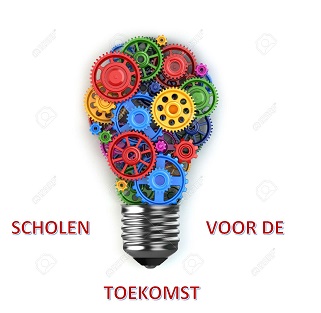 

Thema: .…………………………………
Themaleiding: ……………………………………………………………………………………………………………………………………………….…(*) Hier beschrijven welk doelen de themawerkgroep nastreeft. Tevens aangeven wat de relatie/bijdrage is van de themaspecifieke doelen met/aan de hoofdoelen en subdoelen van Scholenvoordetoekomst. 
(**) hier dus ook beschrijven op welke wijze het resultaat kan worden benut voor het realiseren van de hoofddoelen Scholenvoordetoekomst.
Hoofddoelen zijn:Meer inhoudelijke en organisatorische samenhang tussen de leer- en werkomgeving van HZ-Pabo en de scholen in het werkveldOp 1 juli 2016 is in een gefundeerde, gedurfde (niet concreet waarneembare?!)en gezamenlijk gedragen toekomstvisie beschreven hoe HZ Pabo en de PO-schoolbesturen in gezamenlijkheid (aanstaande) leraren opleiden.Op 1 juli 2017 is de toekomstvisie vertaald naar een inhoudelijk afgestemd opleidingsprogramma dat rekening houdt met diversiteit en actuele ontwikkelingen en aanstaande leraren opleidt in datagestuurd onderwijs en reflectie op leerdoelen en –aanpak.Op 1 juli 2017 hebben HZ Pabo en de PO-scholen (oftewel “Scholenvoordetoekomst”) hun werkprocessen  voor samen opleiden  (en de aansturing) op elkaar afgestemd.  Op 1 juli 2017  is, op basis van de toekomstvisie, voor alle stakeholders voelbare en zichtbare vooruitgang geboekt op de thema’s Ouderbetrokkenheid, Pesten, Opbrengstgericht werken en Omgaan met verschillen 
HZ Pabo en de scholen in het PO-veld bieden medewerkers en leidinggevende een leer- en werkomgeving die beter gericht is op doorlopend en gezamenlijk leren en ontwikkelen (iedere dag een beetje beter)
Op 1 juli 2016 is sprake van gezamenlijk professionaliseringsbeleid  dat gericht  is op het op maat  en rolspecifiek versterken van competenties van de aanstaande, beginnende, ervaren en excellente leerkracht, de HZ-Pabo-docent en  de leidinggevendeOp 1 juli 2017 is er een structuur gerealiseerd die een leven lang leren faciliteert en zijn de eerste medewerkers en leidinggevenden van HZ Pabo en de PO-scholen hier actief in.Op 1 januari 2017 hebben diverse activiteiten plaatsgevonden waarbij actuele maatschappelijke onderwerpen zijn geagendeerd en dus behandeld. Op 1 januari 2017 hebben alle leidinggevenden (directeuren) de intentie  van “Scholenvoordetoekomst” onderschreven en zijn actief in het door-ontwikkelen van de versterkte samenwerking tussen HZ-Pabo en PO-veld.
Breder beschikbaar stellen van de opgedane kennis en inzichten in het programmaOp 1 juli 2017 heeft een reeks ontmoetingen plaatsgevonden waarin de binnenschil van het programma (participanten Scholenvoordetoekomst)  is geïnformeerd en geïnspireerd over en door de opgedane kennis en inzichten.Op 1 juli 2017 kunnen geïnteresseerden (de buitenschil van het programma) zich, vanuit hun eigen vragen, gericht informeren via een wiki-omgeving.Op 1 juli 2017 is expertisemanagement geborgd in de semantische wiki.Op 1 juli 2017 is er een gewoonte ontstaan bij de HZ-Pabo en PO-veld om kennis met elkaar te delen en samen praktijkonderzoek te doen.Thema-specifieke doelen*:Algemene Scholenvoordetoekomst doelen:Thema-specifieke doelen*:Algemene Scholenvoordetoekomst doelen:Thema-specifieke doelen*:Algemene Scholenvoordetoekomst doelen:Thema-specifieke doelen*:Algemene Scholenvoordetoekomst doelen:Wat:een omschrijving van de activiteit(en)Hoe: een meer concrete invulling van de aanpakWanneer:de periode die de activiteit beslaat; de planningWie:aantal deelnemers, hun functie en hoeveel tijd ze investeren in de activiteitdeelnemersfunctie tijdsinvesteringWie:aantal deelnemers, hun functie en hoeveel tijd ze investeren in de activiteitWie:aantal deelnemers, hun functie en hoeveel tijd ze investeren in de activiteitWie:aantal deelnemers, hun functie en hoeveel tijd ze investeren in de activiteitWie:aantal deelnemers, hun functie en hoeveel tijd ze investeren in de activiteitWie:aantal deelnemers, hun functie en hoeveel tijd ze investeren in de activiteitWie:aantal deelnemers, hun functie en hoeveel tijd ze investeren in de activiteitWie:aantal deelnemers, hun functie en hoeveel tijd ze investeren in de activiteitWie:aantal deelnemers, hun functie en hoeveel tijd ze investeren in de activiteitResultaat:het concrete resultaat van de activiteit: beschrijf dit zo veel mogelijk in concreet waarneembaar gedrag of product (**)